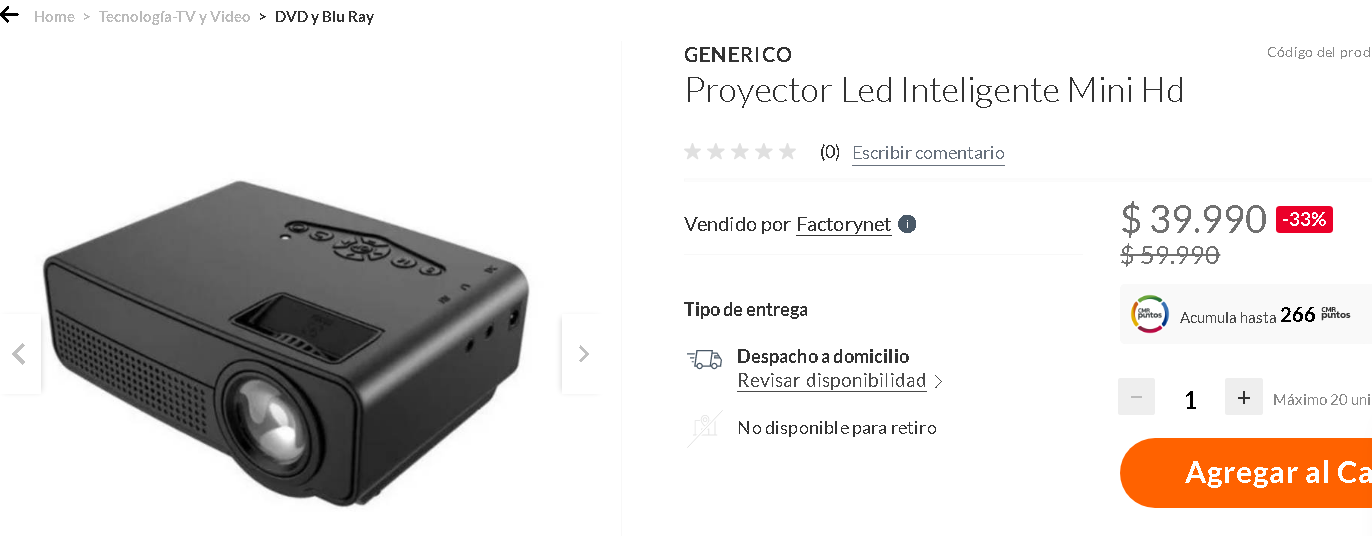 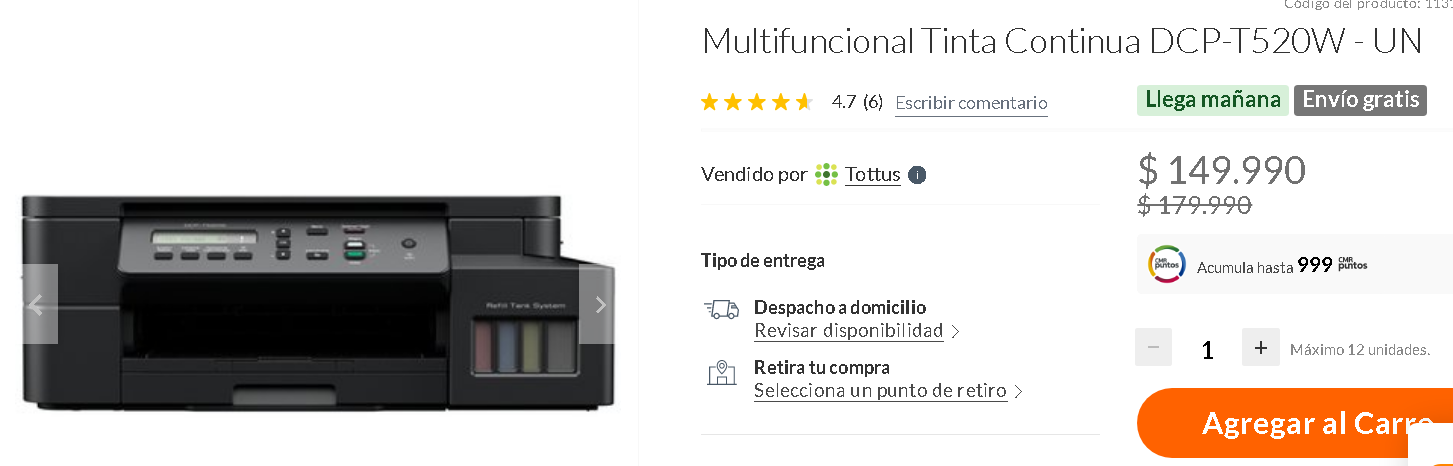 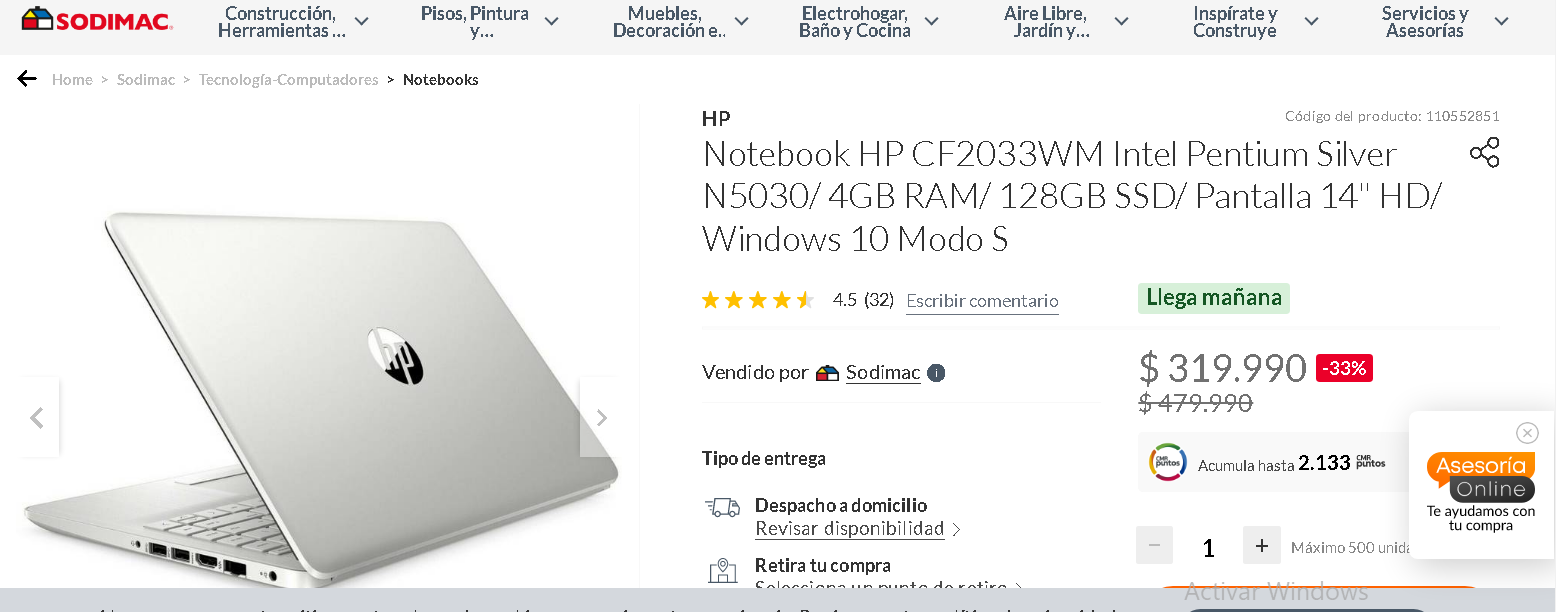 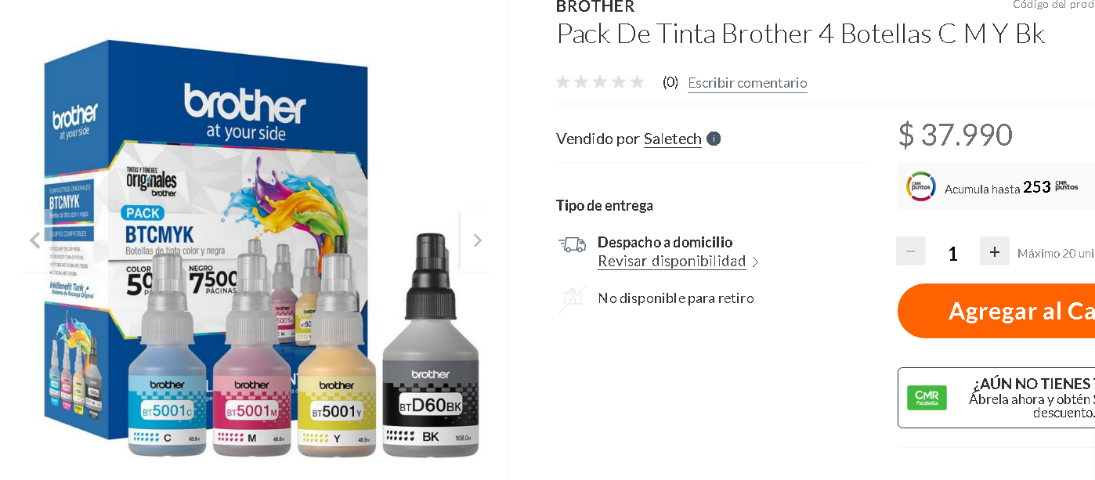 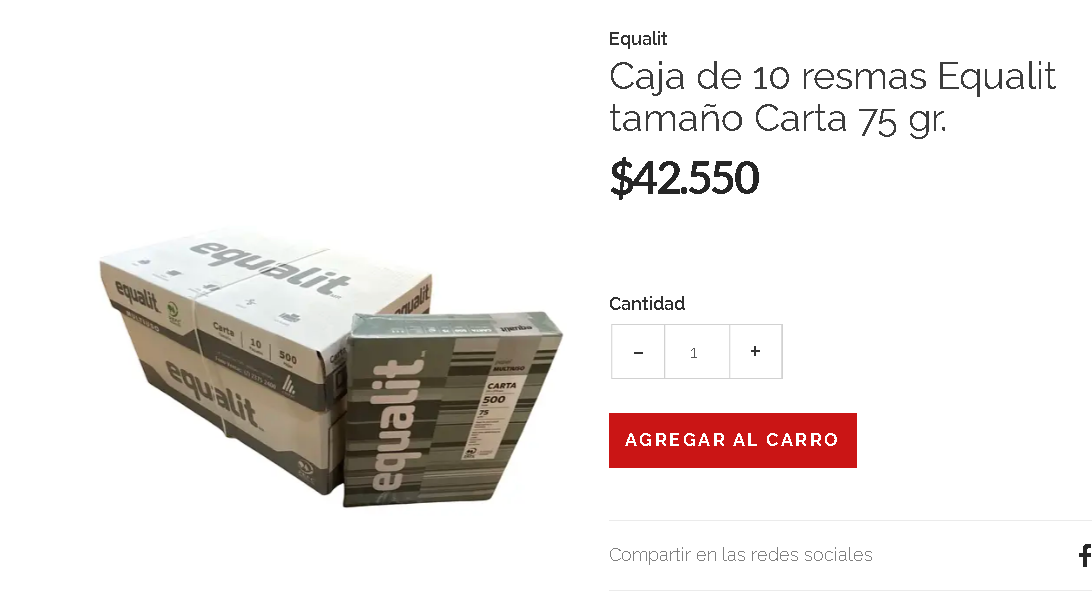 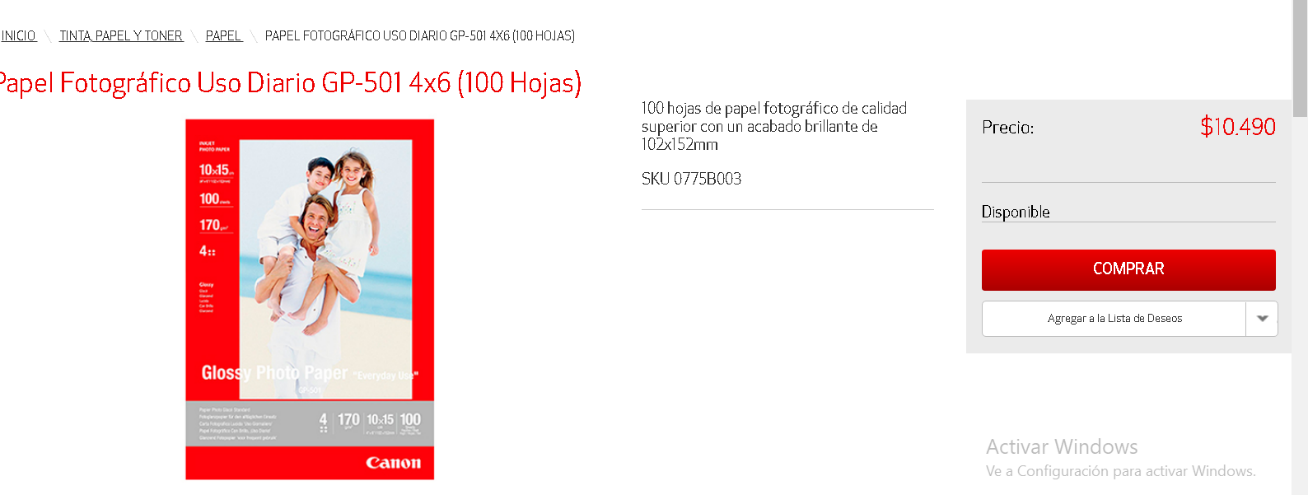 1 proyector                                                             $59.990 precio normal1impresora                                                             $179.990 precio normal1 notebook                                                             $479.990 precio normal 2 pack de tintas                                                     $ 37.990 c/u ($ 75.980)1 caja de resmas tamaño carta                           $ 42.550 4 paquetes de papel fotográfico.                       $ 10.490 c/u ($ 41.960) Total costo proyecto :                                         $ 880.460Todo saldo será utilizado para más cantidad de material y costo de transporte (envíos)